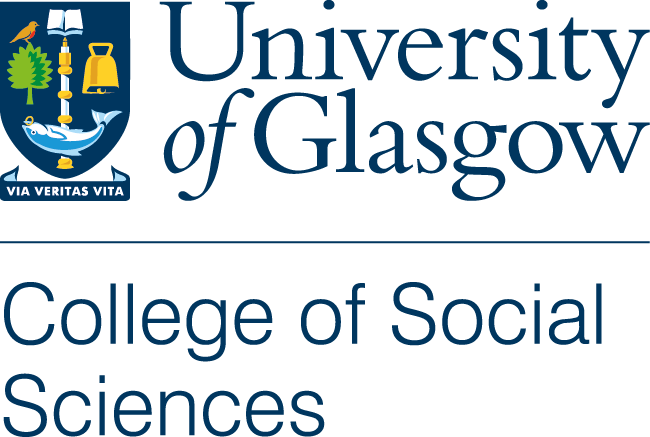 Appendix 2.7Pre-Oral Examiners Report (EdD)This form should be completed and returned to the Graduate School; gradschool.socsci@glasgow.ac.uk, no later than 5 working days before the date of the viva. Candidate: 		_________________________Title of Dissertation:	_____________________________________________________________			_____________________________________________________________			_____________________________________________________________Name of Examiner:	____________________A 	Specific CommentsPlease answer the following questions, adding explanatory comments as appropriate:Does the dissertation show evidence of wide reading? Does the dissertation show evidence that the candidate is an active producer of knowledge?Does the dissertation show evidence of originality and independent critical ability?Does the dissertation show evidence of familiarity with appropriate research methods?Does the dissertation demonstrate critical reflection on problems of professional practice? Does the dissertation demonstrate an appropriate style of presentation consistent with doctoral level work?Does the dissertation show evidence of changed or transformed perspectives and practices?Does the dissertation show evidence of changed or transformed personal commitments on the basis of chosen study? Signature of Examiner:	______________________________Date:			______________________________